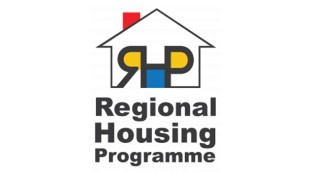 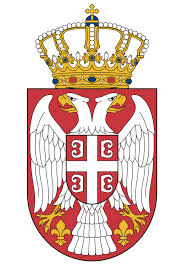 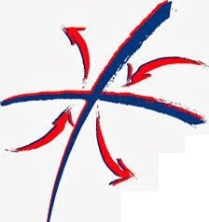 На основу члана 13. став 3. Правилника о условима и мерилима за избор корисника помоћи за решавање стамбених потреба избеглица давањем стамбених јединица у закуп на одређено време са могућношћу куповине, поступку и начину рада Комисије за избор корисника, број 360-2/24 од 13.06.2024. године, а у вези са Уговором о начину спровођења стамбене изградње у оквиру  Регионалног стамбеног програма – Стамбени програм у Републици Србији, Потпројекат 5 закљученог између Комесаријата за избеглице и миграције, „Јeдиница за управљање пројектима у јавном сектору“ д.о.о. и општине/града Новог Пазара, Комисија за избор корисника помоћи за решавање стамбених потреба избеглица давањем у закуп 3 (три) стамбене јединице са могућношћу куповинеОБАВЕШТАВАИзбеглице које су, услед догађаја из периода од 1991. године до 1995. године, стекле статус избеглице у Републици Србији, без обзира на њихов статус у време решавања стамбене потребе, и то: избеглице које живе у колективним центрима или неком другом виду колективног смештаја, формалног или неформалног и угрожене избеглице у приватном смештају и бивше носиоце станарског права, а које су без трајног решења у земљи порекла или Републици Србији, а све према утврђеним критеријумима угрожености, да ће јавни позив за доделу помоћи за решавање стамбених потреба избеглица давањем стамбених јединица у закуп на одређено време са могућношћу куповине, у оквиру Регионалног стамбеног програма, Стамбени програм у Републици Србији, Потпројекат 5 – стамбене јединице (у даљем тексту: Јавни позив), бити објавље 14. јуна 2024. године на огласним таблама и месних заједница града Новои Пазара, интернет презентацији града Новог Пазара www.novipazar.org.rs и Комесаријата за избеглице и миграције www.kirs.gov.rs.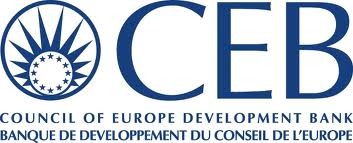 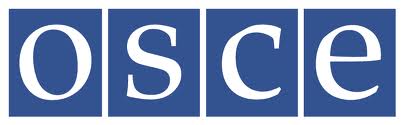 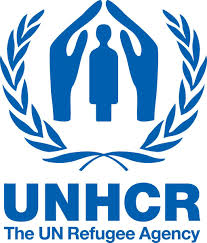 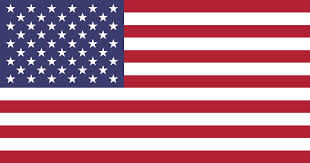 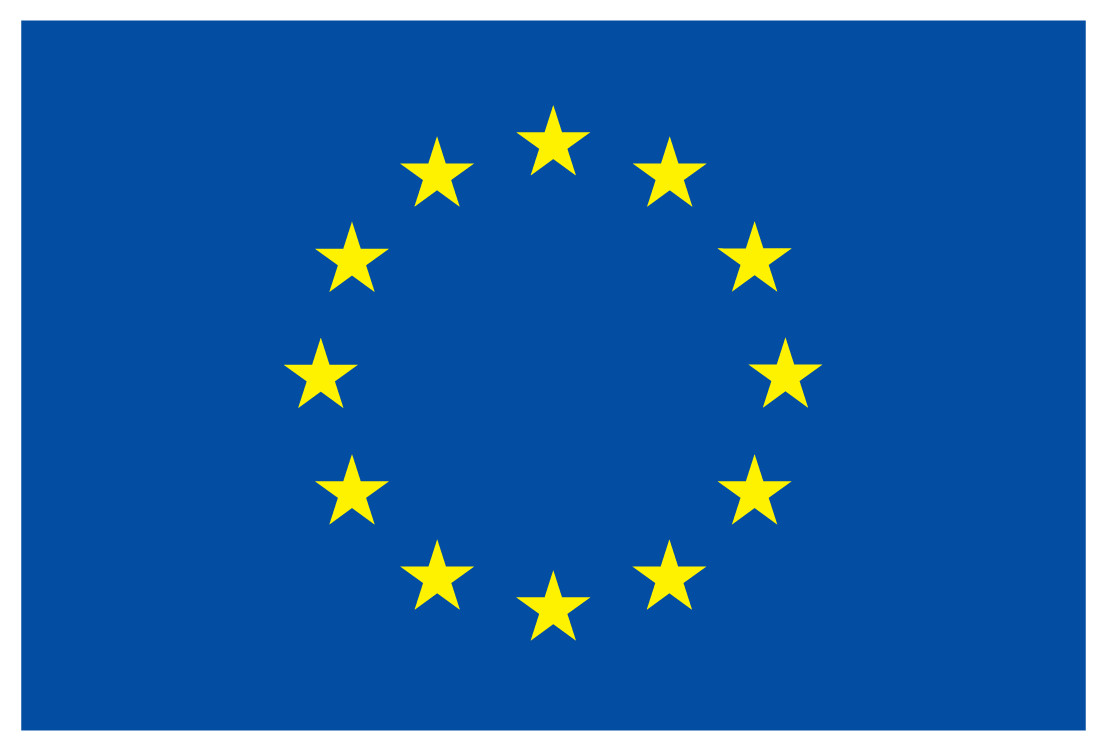 